                                                                    ResumeRAVI RANJAN KUMARContact- 09693808014Email-itsmeravimba37@gmail.com Objective	Seeking a good position in an organization . I am also looking for a challenging environment that would provide me  opportunities to utilized and enhance my skill sets. To be a successful Business Man in the Business world and to serve the Nation’s PeoplesEducational  QualificationCOMPUTER PROFICIENCY:ADCA-IN  Nalanda  International Institute of TechnologyCFA –In  Wizard Tech, Bihar sharif  Work  ExperienceATS INFRASTRUCTURE PVT.LTD.  AS PF TRAINEE IN HR DEPARTMENT  Project work in ITC on Consumer Behavior  Summer training at BCCL- DHANBAD a subsidiary of coal india limited Industrial visit at Nalanda Dairy ProjectHobbyInteracting with people & reading magazines  Personal Details	Name                     	     :      Ravi Ranjan kumarFather’s   Name          :     	Arjun SharmaDate  Of  Birth             :     	12/08/1990		Nationality                   :     IndianSex                                 :    	MaleMarital  Status             :    	UnmarriedPermanent  Address   :    	S/o:-Arjun Sharma AT- MOGALKUAN( Baulipar)	P.o+P.s :- Sohsarai					Distt :-Nalanda (Bihar)					Pin Code :-803118Alternate Email	     :	itsmeravi1990@gmail.comDeclarationI consider myself familiar with Mainframe aspects. I am confident of ability to work in a team. I hereby declare that the information furnished above is true to the best of my knowledge.Place :-Bihar sharif					           Ravi Ranjan KumarDate :-..………………							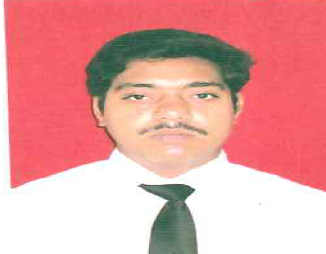 QUALIFICATIONBOARD/UNIV.  PASSING YEARDIVISIONPERCENTM.B.A(full Time)Specialization Major-Human Resource & Minor-finance NALANDA COLLEGE ,M.U BODH-GAYAAPPROVED BY AICTE (UGC)       2014   1ST        75.28(DISTINCTION) BACHLOR OF BUSINESS MANAGEMENT(BBM)NALANDA COLLEGE  M.U BODH-GAYA        2011    1ST 72.50 I.SC(BIOLOGY)B.S.E.B  PATNA         2008    2ND 51.50MATRICULATION  B.S.E.B  PATNA       2006    2ND        44.50